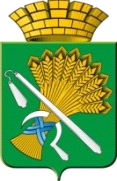 АДМИНИСТРАЦИЯ КАМЫШЛОВСКОГО ГОРОДСКОГО ОКРУГАП О С Т А Н О В Л Е Н И Еот 15.04.2024 N 339О внесении изменений в постановление администрации Камышловского городского округа от 16.11.2020 г. № 794 « Об обеспечении питанием обучающихся в муниципальных общеобразовательных организациях Камышловского городского округа» ( в редакции постановления администрации Камышловского городского округа от 07.04.2021 г. № 238 ,от 13.01.2022 г.№ 15, от 28.04.2022 № 337, от  18.10.2022 № 975, от 14.11.2022 № 1050, от 16.01.2023 № 33 , от  10.07.2023№ 750, от 18.01.2024 № 40)В соответствии с Бюджетным кодексом Российской Федерации, Законами Свердловской области от 07 декабря 2023 года № 128-ОЗ «Об областном бюджете на 2024 год и плановый период 2025 и 2026 годов»  ", постановлением Правительства Свердловской области от 03.09.2020 N 621-ПП "Об организации бесплатного горячего питания обучающихся, получающих начальное общее образование в государственных образовательных организациях Свердловской области и муниципальных общеобразовательных организациях, расположенных на территории Свердловской области" (с изменениями), в целях сохранения качества и ассортимента питания в муниципальных общеобразовательных учреждениях   администрация Камышловского городского округа ПОСТАНОВЛЯЕТ:1. Внести изменения в  постановление администрации Камышловского городского округа от 16.11.2020 г. № 794 «Об обеспечении питанием обучающихся в муниципальных общеобразовательных организациях Камышловского городского округа» в редакции постановления от 07.04.2021 г. № 238, от 13.01.2022 г. № 15 ,от 28.04.2022 № 337,от 18.10.2022 № 975, от 14.11.2022 № 1050, от 16.01.2023 № 33, от 10.07.2023 № 750, от 18.01.2024 г. № 40,   изложив Приложение № 3  в новой редакции (прилагается).2. Настоящее постановление распространяет свое действие на отношения, возникшие с  1 января 2024 года.	  3. Контроль за исполнением настоящего постановления возложить на заместителя главы  Камышловского городского округа Соболеву А.А.ГлаваКамышловского городского округа                                               А.В. Половников